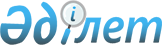 О внесении изменений в решение Майского районного маслихата от 24 декабря 2020 года № 1/65 "О Майском районном бюджете на 2021 - 2023 годы"Решение Майского районного маслихата Павлодарской области от 7 декабря 2021 года № 1/10. Зарегистрировано в Министерстве юстиции Республики Казахстан 8 декабря 2021 года № 25640
      Майский районный маслихат РЕШИЛ:
      1. Внести в решение Майского районного маслихата от 24 декабря 2020 года № 1/65 "О Майском районном бюджете на 2021 - 2023 годы" (зарегистрированное в Реестре государственной регистрации нормативных правовых актов под № 7115) следующие изменения:
      1) пункт 1 указанного решения изложить в новой редакции:
       "1. Утвердить Майский районный бюджет на 2021 - 2023 годы согласно приложениям 1, 2 и 3 соответственно, в том числе на 2021 год в следующих объемах:
      1) доходы – 6023119 тысяч тенге, в том числе:
      налоговые поступления – 755602 тысячи тенге; 
      неналоговые поступления – 11810 тысяч тенге;
      поступления от продажи основного капитала – 7183 тысячи тенге;
      поступления трансфертов – 5248524 тысячи тенге;
      2) затраты – 6119252 тысячи тенге; 
      3) чистое бюджетное кредитование – 24147 тысяч тенге, в том числе:
      бюджетные кредиты – 57469 тысяч тенге;
      погашение бюджетных кредитов – 33322 тысячи тенге;
      4) сальдо по операциям с финансовыми активами – 0 тенге;
      5) дефицит (профицит) бюджета – -120280 тысяч тенге; 
      6) финансирование дефицита (использование профицита) бюджета – 120280 тысяч тенге.";
      2) пункт 7 указанного решения изложить в новой редакции:
       "7. Учесть что в районном бюджете на 2021 год предусмотрены целевые текущие трансферты бюджетам сельских округов, сел Акжар и Майтубек в сумме 255939 тысяч тенге на затраты текущего характера.";
      приложение 1 к указанному решению изложить в новой редакции согласно приложению к настоящему решению.
      2. Настоящее решение вводится в действие с 1 января 2021 года. Майский районный бюджет на 2021 год
					© 2012. РГП на ПХВ «Институт законодательства и правовой информации Республики Казахстан» Министерства юстиции Республики Казахстан
				
      Секретарь Майского районного маслихата 

Г. Арынов
Приложение
к решению Майского
районного маслихата
от 7 декабря 2021 года
№ 1/10Приложение 1
к решению Майского
районного маслихата
от 24 декабря 2020 года
№ 1/65
Категория
Категория
Категория
Наименование
Сумма (тысяч тенге)
 Класс
 Класс
Наименование
Сумма (тысяч тенге)
 Подкласс
Наименование
Сумма (тысяч тенге)
1
2
3
4
5
1. Доходы
6023119
1
Налоговые поступления
755602
01
Подоходный налог
190553
1
Корпоративный подоходный налог
1411
2
Индивидуальный подоходный налог 
189142
03
Социальный налог
165100
1
Социальный налог
165100
04
Налоги на собственность
376146
1
Налоги на имущество
376022
5
Единый земельный налог
124
05
Внутренние налоги на товары, работы и услуги
22473
2
Акцизы
108
3
Поступления за использование природных и других ресурсов
19695
4
Сборы за ведение предпринимательской и профессиональной деятельности
2670
08
Обязательные платежи, взимаемые за совершение юридически значимых действий и (или) выдачу документов уполномоченными на то государственными органами или должностными лицами
1330
1
Государственная пошлина
1330
2
Неналоговые поступления
11810
01
Доходы от государственной собственности
3387
5
Доходы от аренды имущества, находящегося в государственной собственности
3275
7
Вознаграждения по кредитам, выданным из государственного бюджета
35
9
Прочие доходы от государственной собственности
77
1
2
3
4
5
04
Штрафы, пени, санкции, взыскания, налагаемые государственными учреждениями, финансируемыми из государственного бюджета, а также содержащимися и финансируемыми из бюджета (сметы расходов) Национального Банка Республики Казахстан 
2000
1
Штрафы, пени, санкции, взыскания, налагаемые государственными учреждениями, финансируемыми из государственного бюджета, а также содержащимися и финансируемыми из бюджета (сметы расходов) Национального Банка Республики Казахстан, за исключением поступлений от организаций нефтяного сектора и в Фонд компенсации потерпевшим
2000
06
Прочие неналоговые поступления 
6423
1
Прочие неналоговые поступления 
6423
3
Поступления от продажи основного капитала
7183
01
Продажа государственного имущества,
закрепленного за государственными учреждениями
0
1
Продажа государственного имущества, закрепленного за государственными учреждениями
0
03
Продажа земли и нематериальных активов
7183
1
Продажа земли
5227
2
Продажа нематериальных активов
1956
4
Поступления трансфертов
5248524
01
Трансферты из нижестоящих органов государственного управления
27232
3
Трансферты из бюджетов городов районного значения, сел, поселков, сельских округов
27232
02
Трансферты из вышестоящих органов государственного управления
5221292
2
Трансферты из областного бюджета
5221292
Функциональная группа
Функциональная группа
Функциональная группа
Функциональная группа
Наименование
Сумма (тысяч тенге)
Функциональная подгруппа
Функциональная подгруппа
Функциональная подгруппа
Наименование
Сумма (тысяч тенге)
Администратор бюджетных программ
Администратор бюджетных программ
Наименование
Сумма (тысяч тенге)
Программа
Наименование
Сумма (тысяч тенге)
1
2
3
4
5
6
2. Затраты
6119252
01
Государственные услуги общего характера
594042
1
Представительные, исполнительные и другие органы, выполняющие общие функции государственного управления
284223
112
Аппарат маслихата района (города областного значения)
27413
001
Услуги по обеспечению деятельности маслихата района (города областного значения)
27413
122
Аппарат акима района (города областного значения)
256810
001
Услуги по обеспечению деятельности акима района (города областного значения)
158149
113
Целевые текущие трансферты нижестоящим бюджетам
98661
2
Финансовая деятельность
46546
452
Отдел финансов района (города областного значения)
46546
001
Услуги по реализации государственной политики в области исполнения бюджета и управления коммунальной собственностью района (города областного значения)
46031
003
Проведение оценки имущества в целях налогообложения
365
010
Приватизация, управление коммунальным имуществом, постприватизационная деятельность и регулирование споров, связанных с этим
150
5
Планирование и статистическая деятельность
36276
453
Отдел экономики и бюджетного планирования района (города областного значения)
36276
001
Услуги по реализации государственной политики в области формирования и развития экономической политики, системы государственного планирования
36276
9
Прочие государственные услуги общего характера
226997
454
Отдел предпринимательства и сельского хозяйства района (города областного значения)
23836
1
2
3
4
5
6
001
Услуги по реализации государственной политики на местном уровне в области развития предпринимательства и сельского хозяйства
23836
810
Отдел реального сектора экономики района (города областного значения)
203161
001
Услуги по реализации государственной политики на местном уровне в области жилищно-коммунального хозяйства, пассажирского транспорта, автомобильных дорог, строительства, архитектуры и градостроительства
46855
003
Капитальные расходы государственного органа
378
113
Целевые текущие трансферты нижестоящим бюджетам
155928
02
Оборона
9645
1
Военные нужды
2169
122
Аппарат акима района (города областного значения)
2169
005
Мероприятия в рамках исполнения всеобщей воинской обязанности
2169
2
Организация работы по чрезвычайным ситуациям
7476
122
Аппарат акима района (города областного значения)
7476
007
Мероприятия по профилактике и тушению степных пожаров районного (городского) масштаба, а также пожаров в населенных пунктах, в которых не созданы органы государственной противопожарной службы
7476
03
Общественный порядок, безопасность, правовая, судебная, уголовно-исполнительная деятельность
1061
9
Прочие услуги в области общественного порядка и безопасности
1061
810
Отдел реального сектора экономики района (города областного значения)
1061
021
Обеспечение безопасности дорожного движения в населенных пунктах
1061
06
Социальная помощь и социальное обеспечение
394206
1
Социальное обеспечение
39192
451
Отдел занятости и социальных программ района (города областного значения)
39192
005
Государственная адресная социальная помощь
39192
2
Социальная помощь
267990
1
2
3
4
5
6
451
Отдел занятости и социальных программ района (города областного значения)
267990
002
Программа занятости
154873
004
Оказание социальной помощи на приобретение топлива специалистам здравоохранения, образования, социального обеспечения, культуры, спорта и ветеринарии в сельской местности в соответствии с законодательством Республики Казахстан
12033
007
Социальная помощь отдельным категориям нуждающихся граждан по решениям местных представительных органов
54385
010
Материальное обеспечение детей-инвалидов, воспитывающихся и обучающихся на дому
360
014
Оказание социальной помощи нуждающимся гражданам на дому
2322
017
Обеспечение нуждающихся инвалидов протезно-ортопедическими, сурдотехническими и тифлотехническими средствами, специальными средствами передвижения, обязательными гигиеническими средствами, а также предоставление услуг санаторно-курортного лечения, специалиста жестового языка, индивидуальных помощников в соответствии с индивидуальной программой реабилитации инвалида
3330
023
Обеспечение деятельности центров занятости населения
40687
9
Прочие услуги в области социальной помощи и социального обеспечения
87024
451
Отдел занятости и социальных программ района (города областного значения)
87024
001
Услуги по реализации государственной политики на местном уровне в области обеспечения занятости и реализации социальных программ для населения
49691
011
Оплата услуг по зачислению, выплате и доставке пособий и других социальных выплат
700
050
Обеспечение прав и улучшение качества жизни инвалидов в Республике Казахстан
29080
054
Размещение государственного социального заказа в неправительственных организациях
6203
113
Целевые текущие трансферты нижестоящим бюджетам
1350
07
Жилищно-коммунальное хозяйство
387953
1
Жилищное хозяйство
215944
1
2
3
4
5
6
810
Отдел реального сектора экономики района (города областного значения)
215944
009
Проектирование и (или) строительство, реконструкция жилья коммунального жилищного фонда
4344
098
Приобретение жилья коммунального жилищного фонда
211600
2
Коммунальное хозяйство
170746
810
Отдел реального сектора экономики района (города областного значения)
170746
012
Функционирование системы водоснабжения и водоотведения
155080
026
Организация эксплуатации тепловых сетей, находящихся в коммунальной собственности районов (городов областного значения)
15487
028
Развитие коммунального хозяйства
179
3
Благоустройство населенных пунктов
1263
810
Отдел реального сектора экономики района (города областного значения)
1263
016
Обеспечение санитарии населенных пунктов
1263
08
Культура, спорт, туризм и информационное пространство
330430
1
Деятельность в области культуры
212215
802
Отдел культуры, физической культуры и спорта района (города областного значения)
212215
005
Поддержка культурно-досуговой работы
212215
2
Спорт
6220
802
Отдел культуры, физической культуры и спорта района (города областного значения)
6220
007
Проведение спортивных соревнований на районном (города областного значения) уровне
2120
008
Подготовка и участие членов сборных команд района (города областного значения) по различным видам спорта на областных спортивных соревнованиях
4100
3
Информационное пространство
58791
470
Отдел внутренней политики и развития языков района (города областного значения)
16150
005
Услуги по проведению государственной информационной политики 
15000
008
Развитие государственного языка и других языков народа Казахстана
1150
802
Отдел культуры, физической культуры и спорта района (города областного значения)
42641
004
Функционирование районных (городских) библиотек
42641
1
2
3
4
5
6
9
Прочие услуги по организации культуры, спорта, туризма и информационного пространства
53204
470
Отдел внутренней политики и развития языков района (города областного значения)
30676
001
Услуги по реализации государственной политики на местном уровне в области информации, укрепления государственности и формирования социального оптимизма граждан, развития языков
21315
004
Реализация мероприятий в сфере молодежной политики
9361
802
Отдел культуры, физической культуры и спорта района (города областного значения)
22528
001
Услуги по реализации государственной политики на местном уровне в области культуры, физической культуры и спорта 
14931
032
Капитальные расходы подведомственных государственных учреждений и организаций
7597
10
Сельское, водное, лесное, рыбное хозяйство, особо охраняемые природные территории, охрана окружающей среды и животного мира, земельные отношения
47844
6
Земельные отношения
25182
463
Отдел земельных отношений района (города областного значения)
25182
001
Услуги по реализации государственной политики в области регулирования земельных отношений на территории района (города областного значения)
25182
9
Прочие услуги в области сельского, водного, лесного, рыбного хозяйства, охраны окружающей среды и земельных отношений
22662
453
Отдел экономики и бюджетного планирования района (города областного значения)
22662
099
Реализация мер по оказанию социальной поддержки специалистов
22662
12
Транспорт и коммуникации
1054237
1
Автомобильный транспорт
1052903
810
Отдел реального сектора экономики района (города областного значения)
1052903
043
Обеспечение функционирования автомобильных дорог
19136
044
Капитальный и средний ремонт автомобильных дорог районного значения и улиц населенных пунктов
3674
051
Реализация приоритетных проектов транспортной инфраструктуры
1030093
1
2
3
4
5
6
9
Прочие услуги в сфере транспорта и коммуникаций
1334
810
Отдел реального сектора экономики района (города областного значения)
1334
046
Субсидирование пассажирских перевозок по социально значимым городским (сельским), пригородным и внутрирайонным сообщениям
1334
13
Прочие
878627
3
Поддержка предпринимательской деятельности и защита конкуренции
878627
810
Отдел реального сектора экономики района (города областного значения)
878627
055
Развитие индустриальной инфраструктуры в рамках Государственной программы поддержки и развития бизнеса "Дорожная карта бизнеса-2025"
878627
14
Обслуживание долга
48656
1
Обслуживание долга
48656
452
Отдел финансов района (города областного значения)
48656
013
Обслуживание долга местных исполнительных органов по выплате вознаграждений и иных платежей по займам из областного бюджета
48656
15
Трансферты
2372551
1
Трансферты
2372551
452
Отдел финансов района (города областного значения)
2372551
006
Возврат неиспользованных (недоиспользованных) целевых трансфертов
26559
024
Целевые текущие трансферты из нижестоящего бюджета на компенсацию потерь вышестоящего бюджета в связи с изменением законодательства
2039882
038
Субвенции
306110
3. Чистое бюджетное кредитование
24147
Бюджетные кредиты
57469
10
Сельское, водное, лесное, рыбное хозяйство, особо охраняемые природные территории, охрана окружающей среды и животного мира, земельные отношения
57469
9
Прочие услуги в области сельского, водного, лесного, рыбного хозяйства, охраны окружающей среды и земельных отношений
57469
453
Отдел экономики и бюджетного планирования района (города областного значения)
57469
006
Бюджетные кредиты для реализации мер социальной поддержки специалистов
57469
1
2
3
4
5
6
5
Погашение бюджетных кредитов
33322
01
Погашение бюджетных кредитов
33322
1
Погашение бюджетных кредитов, выданных из государственного бюджета
33322
4. Сальдо по операциям с финансовыми активами 
0
5. Дефицит (профицит) бюджета
-120280
6. Финансирование дефицита (использование профицита) бюджета 
 120280
7
Поступления займов
52507
01
Внутренние государственные займы
52507
2
Договоры займа
52507
16
Погашение займов
33322
1
Погашение займов
33322
452
Отдел финансов района (города областного значения)
33322
008
Погашение долга местного исполнительного органа перед вышестоящим бюджетом
33322
8
Используемые остатки бюджетных средств
101095
01
Остатки бюджетных средств
101095
1
Свободные остатки бюджетных средств
101095